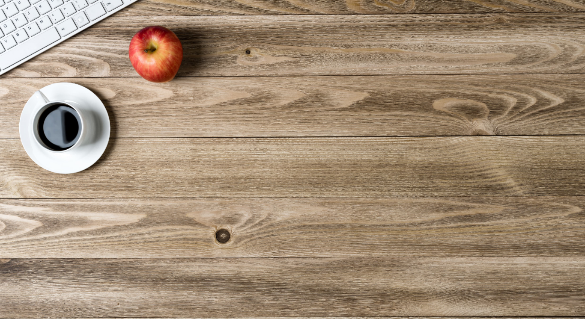 ANP e APPLE Distinguished Educators
ORGANIZZANO IN ESCLUSIVA PER I DIRIGENTI SOCI ANP
(anche accompagnati, ma non sostituiti, dal docente collaboratore per l’innovazione digitale)
IL SEMINARIO
''UNA MELA AL GIORNO...
TECNOLOGIA, INNOVAZIONE E DIDATTICA''


SALERNO, 4 MARZO 2020

 PROGRAMMA DEI LAVORI:Saluti Dirigente scolastico ospitantePerché innovare a scuola:Licia Cianfriglia Responsabile Partnership e relazioni Istituzionali ANPApple nell’istruzione:Giacomo Giuliani Account Executive Education; Apple ItaliaStrategia e visione, tecnologia e didattica per l’innovazioneWorkshop: innovazione e tecnologia per trasformare la scuolaA cura di ADE, Apple Distinguished EducatorSi alterneranno nelle diverse sedi:Paolo Migliavacca, Domenico Caggiano e Antonello MagalettiQ&AI posti sono limitati, a ciascuno dei partecipanti sarà messo a disposizione un iPad durante le attività.A conclusione dei lavori: APERITIVO DI NETWORKINGPER ISCRIVERTI CLICCA QUIANPViale del Policlinico 129/a00161 Roma06 44245820 - 06 44243262 - 06 44244052segreteria@anp.it - www.anp.it@anpcommunity